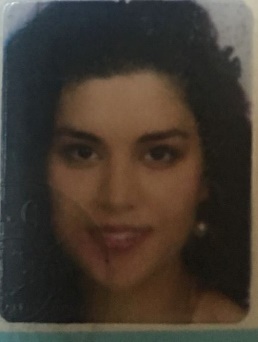  Akademik Özgeçmiş ve Yayın Listesi:                    Ad-Soyad: Emine Gözde Özgürel.	Ünvan: Araş. Gör. Dr.              Çalıştığı Kurum: Ankara Üniversitesi.Bölüm:  Türk Dili ve Edebiyatı Bölümü, Yeni Türk Edebiyatı Anabilim Dalı.Lisans: Ankara Üniversitesi, Dil ve Tarih-Coğrafya Fakültesi, Türk Dili ve Edebiyatı Bölümü (2005). Mezuniyet Tezi: Özgürel, Emine Gözde. Ziya Paşa’nın Terci-i Bend ve Terkib-i Bend Adlı Eserleri Üzerine Sözlük ve Üslup Çalışması. Danışman: Prof. Dr. İsmail Parlatır. Yüksek Lisans:  Ankara Üniversitesi, Sosyal Bilimler Enstitüsü, Türk Dili ve Edebiyatı Anabilim Dalı, Yeni Türk Edebiyatı Bilim Dalı, Danışman: Prof. Dr. Nurullah Çetin. (2011) Yüksek Lisans Tezi: Özgürel, Emine Gözde. Samiha Ayverdi’nin Romancılığı, 1. Basım, Akçağ Yayınevi, Ankara, 2012. (Kitap olarak yayınlanmış Yüksek Lisans tezi.)Doktora: Ankara Üniversitesi, Sosyal Bilimler Enstitüsü, Türk Dili ve Edebiyatı Anabilim Dalı, Yeni Türk Edebiyatı Bilim Dalı (2021)Doktora Tezi: Özgürel, Emine Gözde. Yahya Kemal: Hayatı, Sanatı, Eserleri, Ankara Üniversitesi, Sosyal Bilimler Enstitüsü, Danışman: Prof. Dr. Nurullah Çetin, 2021. (Yayınlanmamış Doktora Tezi.)  Yabancı Dil Eğitimi: Ankara Üniversitesi, Yabancı Diller Yüksekokulu, Yabancı Dil Hazırlık Sınıfları-İngilizce Programı (2001).  Amerika Birleşik Devletleri, U.S. Louisiana State Üniversitesi, “Engilish Language&Orientation Program, Program in Linguistic-College of Arts&Scıences, 23 Ekim 2006.City College of San Francisco-California, Institute for International Students,Intensive English Program, Advanced, 15 Ekim-14 Aralık 2007.Misafir Araştırmacı: “T.S. Eliot’ın Edebiyat Eleştirisi ve Modern Türk Şiiri”.  18 Haziran- 3 Eylül 2010. Amerika Birleşik Devletleri, California Üniversitesi, Berkeley-Yakın Doğu Araştırmaları Bölümü, Prof. Dr. Chana Kronfeld akademik danışmanlığında misafir araştırmacı.Ankara Üniversitesi Hizmet İçi Eğitim: Ankara Üniversitesi, Akademisyenler için Ulusal ve Uluslararası Proje Hazırlama Eğitimi    Programı, 27 Haziran 2019, Ankara.  Ankara Üniversitesi, Araştırma Görevlileri İçin Eğiticilerin Eğitimi Sertifika Programı, 28 Ocak-27 Şubat 2019, Ankara.Uluslararası Kongrelerde Sunulan Bildiriler:ÖZGÜREL, Emine Gözde. “Samiha Ayverdi’nin Üç Romanında Kadına Bakış”. Uluslararası-Disiplinlerarası Kadın Çalışmaları Kongresi 5-6-7 Mart 2009. Sakarya Üniversitesi, Sakarya. ÖZGÜREL, Emine Gözde. “Mehmet Akif Ersoy’un Eserlerinde Batı Medeniyetini Olumlayıcı Yaklaşım ve Temelleri”. Uluslararası Mehmet Akif Ersoy ve Balkanlarda Kültür, Düşünce Hareketleri ve Yeniden Yapılanma Sempozyumu. 25-26-27 Mayıs 2009. International University of Novi Pazar, Kosova.ÖZGÜREL, Emine Gözde. "Söze Dönüşen Ses: Sidharta". Uluslararası Dilbilim ve Karşılaştırmalı Edebiyat Kongresi, (UDKEK), 12-13 Eylül 2011, İstanbul.ÖZGÜREL, Emine Gözde. “Samiha Ayverdi’nin Romanlarında Betimlemenin İşlevleri”. IV. Uluslararası Dünya Dili Türkçe Sempozyumu, 22-24 Aralık 2011, Muğla.ÖZGÜREL, Emine Gözde. “Samiha Ayverdi’nin Romanlarında Naturalizm Eleştirisi”. II. Uluslararası Dil ve Edebiyat Araştırmaları Sempozyumu, 21-23 Kasım 2011, Ankara.ÖZGÜREL, Emine Gözde. “İmgeselliğin Nedenleri ve Saf Şiir Olup Olmama Açısından Mehmet Âkif’in ‘Çanakkale Şehitlerine’ Adlı Şiiri.” Uluslararası Çanakkale Ruhu ve Mehmet Âkif Ersoy Sempozyumu, 18-19 Mart 2016, Ardahan Üniversitesi, Ardahan.ÖZGÜREL, Emine Gözde. “Samiha Ayverdi’nin Romanlarında Kadın Tipolojisi ve Gerçekçilik.”, Uluslararası Türk Dili ve Edebiyatında Kadın Sempozyumu, 4-6 Mayıs 2017, Amasya Üniversitesi, Amasya.ÖZGÜREL, Emine Gözde. “Samiha Ayverdi’nin Eserlerinde Millî Duyarlılık ve Birlik Ruhu.”, II. İLESAM Uluslararası Millî Birlik ve Beraberlik Sempozyumu, 22 Mart 2018, Ankara MEB Şura Salonu, Ankara. ÖZGÜREL, Emine Gözde. “İslâm Tasavvufuna Özgü Kavramların Modern Türk Romanı İçinde Yeniden Üretimi Bağlamında Samiha Ayverdi’nin Romanları ve Mekânın Değişmeceli Değeri”, Azerbaycan Bilimler Akademisi ve Alanya Alaaddin Keykubat Üniversitesi II. Uluslararası Türk Coğrafyası Sosyal Bilimler Araştırmaları Kongresi, 20-22 Nisan 2018, Alanya. ÖZGÜREL, Emine Gözde. “Semiotik Bir Metin Olarak Süleymaniye Camisi Üzerinden Yahya Kemal ve Mehmet Akif’in Şiirine Karşılaştırmalı Bir Bakış”, Azerbaycan Bilimler Akademisi ve Alanya Alaaddin Keykubat Üniversitesi II. Uluslararası Türk Coğrafyası Sosyal Bilimler Araştırmaları Kongresi, 20-22 Nisan 2018, Alanya. ÖZGÜREL, Emine Gözde. “Kendi Gökkubbemiz Altında Gurup ve Tan İmgesi”, Ankara Üniversitesi Dil ve Tarih-Coğrafya Fakültesi Türk Dili ve Edebiyatı Bölümü ve Türk Dil Kurumu ortaklığında IV. Uluslararası Dil ve Edebiyat Araştırmaları Sempozyumu, 25-27 Ekim 2018, Ankara.ÖZGÜREL, Emine Gözde. “Yahya Kemal’de Deruni Ahenk ve Dilin Parçalarüstü Ses Birimsel Yapısı”, Mardin Artuklu Üniversitesi, Uluslararası Dil, Düşünce ve Din Bilimleri Kongresi, 8-10 Kasım 2018, Mardin.ÖZGÜREL, Emine Gözde. “Yahya Kemal’in Şiirini Açık Metin Olarak Okumak: Şiire Kavramlararasılık Perspektifinden Bir Bakış”, Yalova Üniversitesi, IV. Uluslararası Bilimsel Araştırmalar Kongresi, 14-17 Ekim 2019, Yalova.ÖZGÜREL, Emine Gözde. “Necip Tosun'un Otuzüçüncü Peron Adlı Öykü Kitabında Kayıp Kimlik ve Sembolleri”, Yalova Üniversitesi, IV. Uluslararası Bilimsel Araştırmalar Kongresi, 14-17 Ekim 2019, Yalova.Uluslararası Kongre Bildiri Kitaplarında Basılan Bildiriler:ÖZGÜREL, Emine Gözde. "Fikri Uyandıran Ses: Sidharta". Astrakhan State Universty ve İstanbul Kültür Üniversitesi, Dillerin ve Metinlerin Kökenine Yolculuk: Uluslararası Dilbilim ve Karşılaştırmalı Edebiyat Kongresi, (UDKEK) 2011, Bildiri Kitabı, sayfa: 201,  ed. Ömür Ceylan, İstanbul Kültür Üniversitesi Yay. No: 194, 2013, İstanbul.ÖZGÜREL, Emine Gözde. “Samiha Ayverdi’nin Üç Romanında Kadına Bakış”. Uluslararası-Disiplinlerarası Kadın Çalışmaları Kongresi 5-6-7 Mart 2009. Sakarya Üniversitesi, Kongre Bildirileri Kitabı II. Cilt, Sakarya Üniversitesi Yayınevi, 2009, Sakarya.Uluslararası Hakemli Bilimsel Dergilerde Yayınlanan Makaleler:ÖZGÜREL, Emine Gözde. “Samiha Ayverdi’nin Romanlarında Betimlemenin İşlevleri”, Ankara Üniversitesi Dil ve Tarih-Coğrafya Fakültesi Dergisi, Cilt: 52, Sayı: 2, 2012, Ankara.ÖZGÜREL, Emine Gözde. “Âsaf Hâlet Çelebi’nin “Sidharta” Adlı Şiirinin Metaforik Yapısı”, İstanbul Üniversitesi Türkiyat Araştırmaları Enstitüsü, Cilt: 24/Güz 2014, İstanbul.ÖZGÜREL, Emine Gözde. “Mehmet Âkif Ersoy’un Safahat Adlı Eserinde Batı Medeniyetini Olumlayıcı Yaklaşımlar”, Gazi Türkiyat Türkoloji Araştırmaları Dergisi, sayı: 15, Güz/2014, Ankara.ÖZGÜREL, Emine Gözde. “Samiha Ayverdi’nin Eserlerinde Milli Bilinç Vurgusu”. INCISS, The Journal of International Civilization Studies, Uluslararası Medeniyet Çalışmaları Dergisi. 19/05/2018 Volume 3/ Issue 1: 315-336.ÖZGÜREL, Emine Gözde. “Semiotik Bir Metin Olarak Süleymaniye Camisi Üzerinden Yahya Kemal ve Mehmet Âkif’în Şiirine Karşılaştırmalı Bir Bakış”.  IJAR, International Journal of Afro- Eurasian Research, Uluslararası Afro- Avrasya Araştırmaları Dergisi. 2018-2, Haziran/June- Sayı/ Issue: 6: 177-191.Yayınlanan Kitaplar (Uluslararası Yayınevi Kategorisindeki Yayınevinden Basılmış):ÖZGÜREL, Emine Gözde (2012). Samiha Ayverdi’nin Romancılığı. 1. baskı, Ankara: Akçağ Yayınevi.Uluslararası Bilimsel Kitap Bölümü:ÖZGÜREL, Emine Gözde. “Sâmiha Ayverdi”, Tanzimattan Günümüze Türk Düşünürleri 5. Cilt: Tanzimat’tan Günümüze Ahlakî ve Edebî Düşünce Temsilcileri, sayfa: 3730-3746, Editör: Prof. Dr. Süleyman Hayri Bolay, Nobel Yayıncılık, Ekim 2015, Ankara.ÖZGÜREL, Emine Gözde. “Yahya Kemal’de Deruni Ahenk ve Dilin Parçalarüstü Ses Birimsel Yapısı”. S. 119-127 Dil Bilimleri: Klasik Sorunlar-Güncel Tartışmalar, Mardin Artuklu Üniversitesi Yayınları. Birinci Baskı. Aralık 2018, Mardin.ÖZGÜREL, Emine Gözde. “Çağdaş Türk Tiyatrosu (1923-1980)”, Yeni Türk Edebiyatı, Nobel Yayıncılık (Eser basım aşamasındadır.).Ulusal Kongrelerde Sunulan Bildiriler:ÖZGÜREL, Emine Gözde.  "Tasavvuf Felsefesinin Konudan Kurguya Geçen Etkinliği: Samiha Ayverdi'nin Romanlarında Anlatı Kipi ve Dilin Metaforik Kullanımı", Mantık, Matematik ve Felsefe IX. Ulusal  Düşüncenin İletişim Aracı Olarak Edebiyat, Bilim, Sanat ve Felsefe Alanlarında: Dil Sempozyumu, 06-09 Eylül 2011, İzmir.ÖZGÜREL, Emine Gözde.  “Kavramdan Metafora: Sâmiha Ayverdi’nin Romanlarında Tasavvuf Felsefesi”, Samiha Ayverdi, İstanbul, Kadınlık, Tarih Sempozyumu, İstanbul Şehir  Üniversitesi, 20 Aralık 2013, İstanbul. Ulusal Panel ve Konferanslar:Panel:Ankara Üniversitesi Dil ve Tarih-Coğrafya Fakültesi, Türk Dili ve Edebiyatı Bölümü ve Kubbealtı Akademisi Kültür ve Sanat Vakfı ortaklığında, Prof. Dr. Nurullah ÇETİN (Ankara Üniversitesi), Prof. Dr. Ömer Turan (Orta Doğu Teknik Üniversitesi), Doç. Dr. Zekeriya Başkal (İpek Üniversitesi), Araş. Gör. Emine Gözde ÖZGÜREL (Ankara Üniversitesi)’in katılımıyla “Ölümünün 20. Yılında Samiha Ayverdi’yi Anlamak” konulu panel. Ankara Üniversitesi, Dil ve Tarih Coğrafya Fakültesi, Muzaffer Göker Salonu, 18 Nisan 2013.Kurtuba Kitapevi, Kültür Toplantıları, Prof. Dr. Nurullah ÇETİN (Ankara Üniversitesi), Prof. Dr. Ömer Turan (Orta Doğu Teknik Üniversitesi), Araş. Gör. Emine Gözde ÖZGÜREL (Ankara Üniversitesi)’in katılımıyla “ Edebiyatımızda Samiha Ayverdi” konulu panel. 10 Mayıs 2013.ÖZGÜREL, Emine Gözde.  “Samiha Ayverdi’nin Romancılığı”, Samiha Ayverdi Paneli, Türk Kadınları Kültür Derneği, Resim ve Heykel Müzesi Tiyatro Salonu, 14 Aralık 2013, Ankara.ÖZGÜREL, Emine Gözde. “Yahya Kemal ve Mehmet Âkif’e Süleymâniye Cami’si Üzerinden Karşılaştırmalı Bir Bakış.”, Mehmet Âkif Ersoy Paneli, A. Ü. Dil ve Tarih-Coğrafya Fakültesi, Türk Dili ve Edebiyatı Bölümü, Farabi Salonu, 9 Mart 2015, Ankara.ÖZGÜREL, Emine Gözde. “Mehmet Âkif Ersoy’un ‘Çanakkale Şehitlerine’ Adlı Şiirini Okuma Denemesi.”, Mehmet Âkif Ersoy Paneli, A.Ü. Dil ve Tarih Coğrafya Fakültesi, Türk Dili ve Edebiyatı Bölümü, Farabi Salonu, 10 Mart 2016, Ankara.ÖZGÜREL, Emine Gözde. “Yahya Kemal’in Kuramda ve Uygulamada Türkçemize Katkıları”, Dilimiz Kimliğimizdir: Yeni Türk Edebiyatçılarının Türkçemize Katkıları Paneli, 5 Aralık 2017, Ankara Üniversitesi, Dil ve Tarih- Coğrafya Fakültesi, Ankara.ÖZGÜREL, Emine Gözde. “Mehmet Âkif’te Gül ile Bülbül Mazmununun Dönüşümü”, İstiklâl Marşı’nın Kabulü ve Mehmet Âkif Esoy’u Anma Paneli, 17 Mart 2022, Ankara Üniversitesi, Dil ve Tarih Coğrafya Fakültesi, Farabi Salonu, Ankara.Konferans:Kök Edebiyat Günleri, “Teknik Boyutlarıyla Samiha Ayverdi’nin Romanları”, 12 Şubat 2013.İlim ve Edebiyat Sahipleri Meslek Birliği İLESAM, Cumartesi Toplantıları, “Edebiyatımızda Mekanın Simgesel Değeri ve Samiha Ayverdi’nin Romanları”, 8 Mart 2013.Ulusal Kitap Dosyası Yarışması Ödülü:İLESAM-AKÇAĞ İnceleme-Araştırma, Roman ve Hikâye Kitap Dosyası Yarışması- 2011, ‘Samiha Ayverdi’nin Romancılığı’ adlı dosya ile  İnceleme-Araştırma türü 1.si.Projeler:T.C. Milli Eğitim Bakanlığı- TÜBİTAK ortaklığında Fatih Projesi, EBA, Ortaöğretim Dil veAnlatım Tablet Ders Kitabı, 10. Sınıf. (Fatih Projesi Milli Eğitim Bakanlığı tarafından durdurulmuş; bu nedenle çalışmamız tamamlanmamıştır.)2.        T.C. Millî Eğitim Bakanliği, T.C. Gençlik ve Spor Bakanliği, T.C. Kültür ve Turizm Bakanlığı ortaklığında Anadolu Mektebi Yazar Okumaları, Sâmiha Ayverdi Programı, 9-11 Nisan 2019, Adana.    TRT Okul Kanalı, Açık Öğretim Fakültesi Ders Yayını:Samiha Ayverdi Programı, 25 Şubat 2013, Çekimin gerçekleştiği yer: Ankara Üniversitesi, Dil ve Tarih Coğrafya Fakültesi, Türk Dili ve Edebiyatı Bölümü oda no: 225.   TRT Radyo Programı:1.        30 Ekim-25 Aralık 2015 tarihleri arasında TRT Radyo 1’de yayınlanan ve 10 Program hâlinde gerçekleştirilen ‘Sözün İzinde’ adlı edebiyat programında ‘Çağdaş Türk Edebiyatı’ konulu 10 bölümlük nehir program serisini gerçekleştirerek, modern Türk edebiyatını edebî dönemler, şahsiyetler ve eserler üzerinden anlattım.